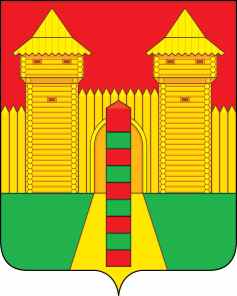 АДМИНИСТРАЦИЯ  МУНИЦИПАЛЬНОГО  ОБРАЗОВАНИЯ «ШУМЯЧСКИЙ  РАЙОН» СМОЛЕНСКОЙ  ОБЛАСТИРАСПОРЯЖЕНИЕот 22.05.2023г. № 136-р           п. ШумячиНа основании распоряжения Администрации муниципального образования «Шумячский район» Смоленской области от 15.05.2023г. 129-р  «О создании комиссии по приему-передаче объектов основных средств и материальных ценностей Шумячского поселенческого муниципального унитарного предприятия «Информационно-расчетный центр» 	Утвердить прилагаемый акт приема- передачи объектов основных средств и материальных ценностей от 16.05.2023г.Об утверждении акта приема - передачи объектов основных средств и материальных ценностей Шумячского поселенческого муниципального унитарного предприятия «Информационно-расчетный центр»Глава муниципального образования  «Шумячский район» Смоленской области            А.Н. Васильев